АДМИНИСТРАЦИЯ ГОРОДА ЕНИСЕЙСКА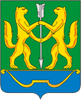 Красноярского краяРАСПОРЯЖЕНИЕ«___»_______2024 г.                      г. Енисейск                                № ________-рО внесении изменений в постановление администрации города Енисейска от 06.12.2018 г. № 1263-р «О создании комиссии по обследованию жилых помещений, занимаемых инвалидами и семьями, имеющими детей-инвалидов, и используемых для их постоянного проживания, и общего имущества в многоквартирных домах, в которых проживают инвалиды, входящих в состав муниципального жилищного фонда, а также частного жилищного фонда, в целях их приспособления с учётом потребностей инвалидов и обеспечения условий их доступности для инвалидов»	В соответствии с постановлением Правительства РФ от 09.07.2016 № 649 «О мерах по приспособлению жилых помещений и общего имущества в многоквартирном доме с учетом потребностей инвалидов», постановлением Правительства Красноярского края от 30.07.2018 № 440-п «Об утверждении Порядка создания и работы муниципальных комиссий, создаваемых органами местного самоуправления, по обследованию жилых помещений, занимаемых инвалидами и семьями, имеющими детей-инвалидов, и используемых для их постоянного проживания, и общего имущества в многоквартирных домах, в которых проживают инвалиды, входящих в состав муниципального жилищного фонда, а также частного жилищного фонда, в целях их приспособления с учетом потребностей инвалидов и обеспечения условий их доступности для инвалидов», ст. 5, 37, 39, 43, 46 Устава города:1. Приложение № 1 к постановление администрации города Енисейска от 06.12.2018 г. № 1263-р «О создании комиссии по обследованию жилых помещений, занимаемых инвалидами и семьями, имеющими детей-инвалидов, и используемых для их постоянного проживания, и общего имущества в многоквартирных домах, в которых проживают инвалиды, входящих в состав муниципального жилищного фонда, а также частного жилищного фонда, в целях их приспособления с учётом потребностей инвалидов и обеспечения условий их доступности для инвалидов» изложить в редакции, согласно приложению к настоящему распоряжению.2. Опубликовать настоящее распоряжение в печатном средстве массовой информации «Информационный бюллетень города Енисейска Красноярского края» и разместить на официальном интернет-портале органов местного самоуправления муниципального образования город Енисейск www.eniseysk.com.3. Контроль за исполнением настоящего распоряжения возложить на заместителя города по социальным и общим вопросам О.Ю. Тихонову.Глава города                                                                                  В.В. НикольскийЕвланов Олег Олегович8 (39195) 2-24-00Приложение к распоряжению администрации г. Енисейска ________г. №___ - рСОСТАВ КОМИССИИпо обследованию жилых помещений, занимаемых инвалидами и семьями, имеющими детей-инвалидов, и используемых для их постоянного проживания, и общего имущества в многоквартирных домах, в которых проживают инвалиды, входящих в состав муниципального жилищного фонда, а также частного жилищного фонда, в целях их приспособления с учётом потребностей инвалидов и обеспечения условий их доступности для инвалидовПредседатель комиссии:Козулина Светлана Викторовназаместитель главы города по                                                                     вопросам жизнеобеспеченияЗаместитель председателя комиссии:Тихонова Ольга Юрьевназаместитель главы города по социальным и общим вопросамСекретарь комиссии:Лушникова Светлана Николаевнаведущий специалист отдела имущества «Управление                                                         муниципальным имуществом города                                                                Енисейска»Члены комиссии:Члены комиссии:Никитина Светлана Степановнаначальник территориального отделение КГКУ «Управление социальной защиты населения» по г. Енисейску и Енисейскому району(по согласованию)Сизых Анна Сергеевнамуниципальный инспектор отдела правовой работы и муниципального контроляГриднева Марина Владимировнасоциальный координатор филиала Государственного фонда поддержки участников СВО «Защитники Отечества» по Красноярскому краю (по согласованию)Колесникова Елена Романовнадиректор КГБУ СО «КЦСОН «Северный» (по согласованию)Кузнецова Татьяна Юрьевнапредседатель городского Совета ветеранов (по согласованию)Беломестнова Елена Викторовнаглавный специалист отдела                                                               строительства и архитектуры                                                                    администрации  города ЕнисейскаОбрывалов Сергей Александровичначальник отдела жилищной                                                                 политики   МКУ «Управление                                                              муниципальным имуществом города                                   Енисейска»Федорова Жанна Юрьевнаведущий специалист отдела городского хозяйства и коммунальной инфраструктуры МКУ «УГХ»Гриднева Марина Сергеевнагенеральный директор ООО УК «Наш город»(по согласованию)Соболева Вера Владимировнадиректор ООО УК «Надёжный дом», директор ООО УК «Удача Енисейск»(по согласованию)Кашин Денис Александровичгенеральный директор ООО УК «Гарант-Сервис»(по согласованию)